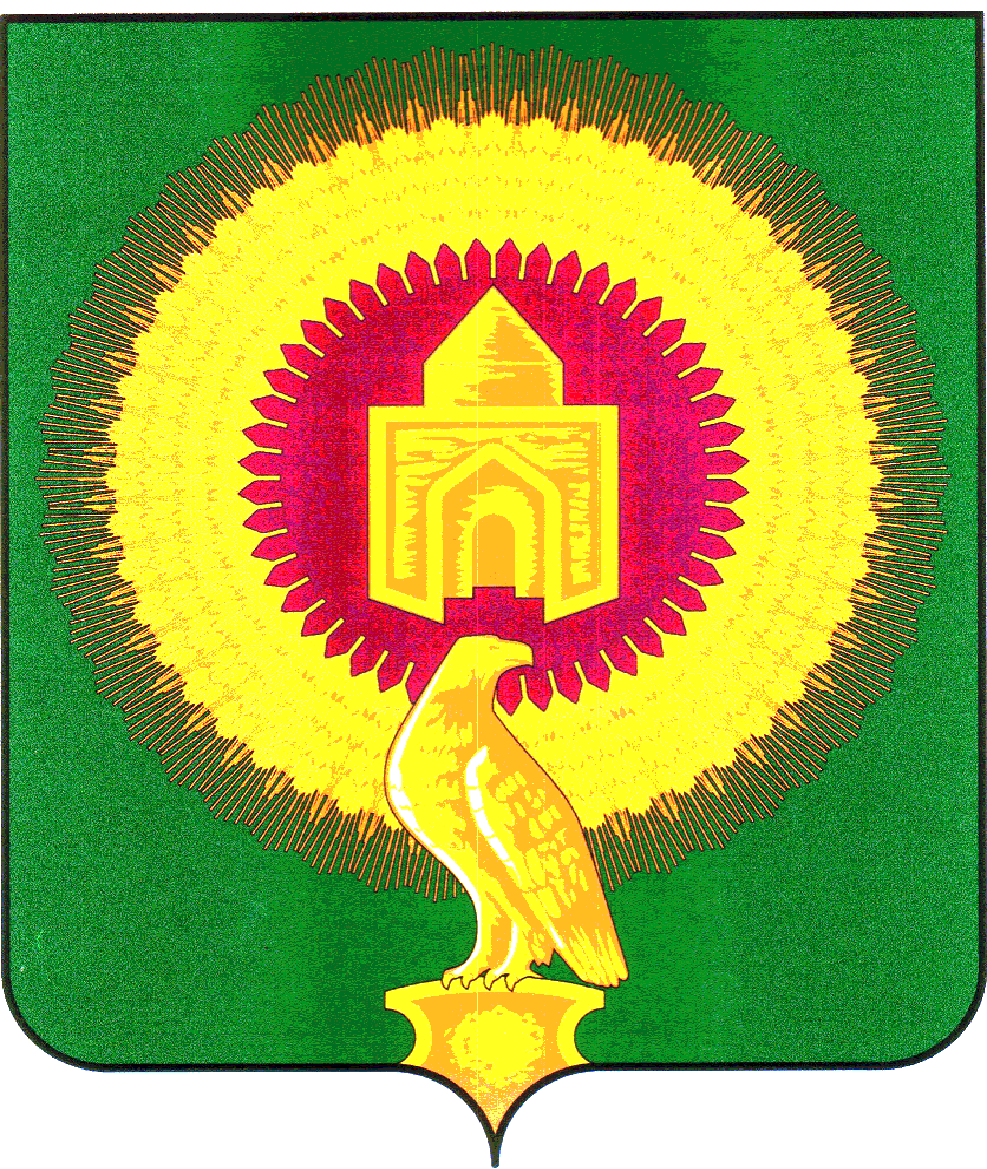 КОНТРОЛЬНО-СЧЁТНАЯ ПАЛАТАВАРНЕНСКОГО МУНИЦИПАЛЬНОГО РАЙОНА ЧЕЛЯБИНСКОЙ ОБЛАСТИ457200 Челябинская область, с.Варна, ул.Советская,135/1, кабинет№13тел. 3-05-03,  E-mail: revotdelvarna@.mail.ruУтверждаю___________________                                                                           председатель КСП Колычева С.Г.09.11.2022г.                                                                                             с.Варна Заключение  №24О результатах экспертно-аналитического мероприятия «Финансово-экономическая экспертиза проекта муниципальной программы «Развитие муниципальной службы в Варненском муниципальном районе Челябинской области»Заключение составлено аудитором Контрольно-счётной палаты Варненского муниципального района Пальчиковой Л.В. в рамках предварительного контроля по Распоряжению председателя Контрольно-счётной палаты Варненского муниципального района от 07.10.2022г. №49, на основании пункта 1.11. Плана работы Контрольно-счётной палаты Варненского муниципального района на 2022 год в соответствии с пунктом  1.4.2 «Порядка принятия решений о разработке муниципальных программ Варненского муниципального района, их формировании и реализации», утвержденного постановлением администрации Варненского муниципального района от 01.02.2018г. №75 (далее по тексту Порядок №75),  части 2 статьи 157 Бюджетного Кодекса РФ и пункту 7 части 2 статьи 9 Федерального  закона от 7 февраля 2011г. N6-ФЗ "Об общих принципах организации и деятельности контрольно-счетных органов субъектов Российской Федерации и муниципальных образований".Предмет экспертно-аналитического мероприятия: проект муниципальной программы «Развитие муниципальной службы в Варненском муниципальном районе Челябинской области».  Цель экспертно-аналитического мероприятия: подтверждение обоснованности планируемых финансовых ресурсов, направляемых на реализацию мероприятий муниципальной программы «Развитие муниципальной службы в Варненском муниципальном районе Челябинской области» (далее – муниципальная программа) и включения в расходную часть бюджета Варненского муниципального района на 2023 год и плановый период 2024-2025 годов, исходя из целей, задач и ожидаемых результатов муниципальной программы.Экспертиза проведена по Стандарту внешнего муниципального финансового контроля «Финансово-экономическая экспертиза проектов муниципальных программ Контрольно-счётной палаты Варненского муниципального района Челябинской области», утвержденного Распоряжением КСП от 02.12.2013г. №11, на основе документов, представленных в Контрольно-счётную палату Варненского муниципального района 27.10.2022 года:- проект муниципальной программы «Развитие муниципальной службы в Варненском муниципальном районе Челябинской области»;- Приложение №1: Перечень показателей (индикаторов) муниципальной программы и их значения;- Приложение №2: Перечень основных мероприятий муниципальной программы;- Приложение №3: План реализации муниципальной программы;- пояснительная записка.Проект муниципальной программы разработан в соответствии со статьей 179 Бюджетного кодекса РФ, Перечнем  муниципальных программ Варненского муниципального района, утвержденным распоряжением администрации Варненского муниципального района от 05.10.2022 года №643-р (Перечень утвержден согласно пункту 1.3 Порядка №75).Согласно пункту 2.1 Порядка №75 проект муниципальной программы разработан исходя из положений стратегии социально-экономического развития Варненского муниципального района на период до 2035 года.В соответствии с пунктом 2.2 Порядка №75 проект муниципальной программы состоит из 9 разделов, разделы муниципальной программы в целом  соответствуют типовому макету, предусмотренному Приложениями к Порядку №75.Ответственным исполнителем муниципальной программы является Администрация Варненского муниципального района Челябинской области.В ходе проведения экспертизы установлено, что проект муниципальной программы разработан в целях развития и совершенствования муниципальной службы в Варненском муниципальном районе Челябинской области. Раздел «Содержание проблемы и обоснование необходимости ее решения программными методами» содержит развернутую постановку проблемы, включая анализ причин ее возникновения.Цели и задачи муниципальной программы соответствуют поставленной проблеме. Программные мероприятия отраженные в Приложении 2 муниципальной программы соответствуют целям и задачам муниципальной программы.Сроки реализации муниципальной программы 2023 — 2025 годы (без разбивки на этапы).Для достижения целей муниципальной программы предлагается на 2023-2025 годы утвердить значение 5 индикаторов (показателей). В приложении 2 к муниципальной программе перечень основных мероприятий муниципальной программы представлен во взаимосвязи с целевыми индикаторами достижения целей муниципальной программы, что позволяет оценить ожидаемые конечные результаты реализации муниципальной программы.Общий объем финансового обеспечения муниципальной программы на 2023-2025 годы за счет средств местного бюджета составил 1150,00 тыс. рублей, в том числе по годам реализации:- на 2023 год -  295,00 тыс. рублей;- на 2024 год -  420,00 тыс. рублей;- на 2025 год -  435,00 тыс. рублей.Управление комплексом работ по реализации муниципальной программы осуществляет отдел муниципальной службы и кадров администрации Варненского муниципального района, который определяет первоочередность выполнения мероприятий.Раздел «Ожидаемые результаты реализации муниципальной программы» содержит фактические значения индикативных показателей за 2022 год.Последовательная реализация мероприятий муниципальной программы должна привести к созданию условий для развития муниципальной службы, а также повышения эффективности кадровой политики в сфере муниципальной службы, результативности, роли и престижа муниципальной службы.Финансово-экономическое обоснование муниципальной программы содержит расчет объема финансирования.Программа содержит методику оценки эффективности муниципальной программы которая включает:- обоснование состава и значений соответствующих целевых индикаторов и показателей, оценку влияния внешних факторов и условий на их достижение, методику расчета значений целевых индикаторов и показателей;- указаны возможные риски невыполнения программных мероприятий и недостижения запланированных  результатов.Оценка эффективности будет тем выше, чем выше уровень достижения индикативных показателей и меньше уровень использования бюджетных средств.ВыводыЭкспертиза проекта муниципальной программы проведена в полном объеме, структура и содержание муниципальной программы соответствуют требованиям Порядка №75, цели и задачи муниципальной программы соответствуют поставленной проблеме, не противоречат нормам Бюджетного кодекса РФ и иным нормативно-правовым актам, регламентирующим сферу реализации муниципальной программы.ПредложенияНа основании проведенного экспертно-аналитического мероприятия Контрольно-счётная палата предлагает принять муниципальную программу  «Развитие муниципальной службы в Варненском муниципальном районе Челябинской области» на 2023-2025 годы в представленной редакции. Согласно статье 179 Бюджетного Кодекса РФ муниципальную  программу «Развитие муниципальной службы в Варненском муниципальном районе Челябинской области» необходимо будет привести в соответствие с законом (решением) о бюджете Варненского муниципального района на 2022 год и плановый период 2023-2024 годов не позднее трех месяцев со дня вступления его в силу.Заключение составлено на 4 страницах в 2 экземплярах.  Аудитор   КСП                                             Л.В.Пальчикова